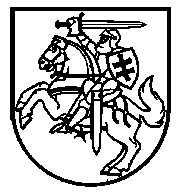 Lietuvos Respublikos VyriausybėnutarimasDėl LIETUVOS RESPUBLIKOS VYRIAUSYBĖS 2008 M. LIEPOS 9 D. NUTARIMO NR. 690 „DĖL ĮGALIOJIMO ŽEMĖS ŪKIO MINISTERIJAI TVIRTINTI TAUTINIO PAVELDO PRODUKTŲ IR TRADICINIŲ AMATININKŲ INFORMACINĖS SISTEMOS NUOSTATUS“ PRIPAŽINIMO NETEKUSIU GALIOS2016 m. liepos 7 d. Nr. 699
VilniusVadovaudamasi Lietuvos Respublikos tautinio paveldo produktų įstatymo 7 straipsnio 1 dalies 14 punktu, Lietuvos Respublikos Vyriausybė nutaria:Pripažinti netekusiu galios Lietuvos Respublikos Vyriausybės 2008 m. liepos 9 d. nutarimą Nr. 690 „Dėl įgaliojimo Žemės ūkio ministerijai tvirtinti Tautinio paveldo produktų ir tradicinių amatininkų informacinės sistemos nuostatus“.Ministras Pirmininkas	Algirdas ButkevičiusŽemės ūkio ministrė	Virginija Baltraitienė